S-zr-205/88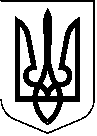 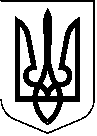 МИКОЛАЇВСЬКА МІСЬКА РАДА РІШЕННЯвід	  Миколаїв	№Про передачу комунальному некомерційному підприємству «Миколаївський обласний центр екстреної медичної допомоги та медицини катастроф» Миколаївської обласної ради в постійне користування земельної ділянки (кадастровий номер 4810136900:01:069:0044) по вул. Миколаївській, 23 в Інгульському районі м. Миколаєва (забудована земельна ділянка)Розглянувши звернення суб’єкта господарювання, комунального некомерційного підприємства «Миколаївський обласний центр екстреної медичної допомоги та медицини катастроф» Миколаївської обласної ради, дозвільну справу від 28.08.2020 № 23038-000366659-007-10, містобудівну документацію м. Миколаєва, наявну земельно-кадастрову інформацію, рекомендації постійної комісії міської ради з питань екології, природокористування, просторового розвитку, містобудування, архітектури і будівництва, регулювання земельних відносин, керуючись Конституцією України, Земельним кодексом України, Законами України «Про землеустрій», «Про місцеве самоврядування в Україні», міська радаВИРІШИЛА:1. Затвердити проєкт землеустрою щодо відведення земельної ділянки площею 7417 кв.м (кадастровий номер 4810136900:01:069:0044) в постійне користування комунальному некомерційному підприємству «Миколаївський обласний центр екстреної медичної допомоги та медицини катастроф» Миколаївської обласної ради для обслуговування станції швидкої медичної допомоги по вул. Миколаївській, 23 в Інгульському районі м. Миколаєва (забудована земельна ділянка).Земельна ділянка має обмеження у використанні згідно з Порядком ведення Державного земельного кадастру, затвердженим постановою Кабінету Міністрів України від 17.10.2012 № 1051:- на земельній ділянці площею 0,0034 га за кодом типу 01.08 – «Охоронна зона навколо інженерних комунікацій»(газопровід);- на земельній ділянці площею 0,0956 га за кодом типу 01.08 – «Охоронна зона навколо інженерних комунікацій»(каналізація);- на земельній ділянці площею 0,0072 га за кодом типу 01.04 – «Охоронна зона навколо (вздовж) об’єкта зв’язку»(вежа радіозв’язку).1.1. Передати комунальному некомерційному підприємству «Миколаївський обласний центр екстреної медичної допомоги та медицини катастроф» Миколаївської обласної ради земельну ділянку в постійне користування (кадастровий номер 4810136900:01:069:0044) площею 7417 кв.м для обслуговування станції швидкої медичної допомоги з цільовим призначенням згідно з класифікатором видів цільового призначення земельних ділянок: 03.03 – для будівництва і обслуговування закладів охорони здоров’я та соціальної допомоги по вул. Миколаївській, 23 в Інгульському районі м. Миколаєва (право власності на нерухоме майно згідно із відомостями з державного реєстру речових прав, реєстраційний номер об’єкта нерухомого майна: 1090249548101, номер відомостей про речове право: 17538135 від 16.11.2016, зареєстроване на підставі рішення про державну реєстрацію прав та їх обтяжень (з відкриттям розділу), індексний номер: 32462602 від 21.11.2016), відповідно до висновку департаменту архітектури та містобудування Миколаївської міської ради від 06.08.2020 № 1066/12.01-47.2. Замовнику:- одержати документи, які посвідчують право на землю, в органах державної реєстрації речових прав на нерухоме майно;- забезпечити вільний доступ для прокладання нових, ремонту та експлуатації існуючих інженерних мереж і споруд, розміщених у межах земельної ділянки;- виконувати обов'язки землевласника відповідно до вимог Земельного кодексу України.3. Контроль за виконанням даного рішення покласти на постійну комісію міської ради з питань екології, природокористування, просторового розвитку, містобудування, архітектури і будівництва, регулювання земельних відносин (Нестеренко), заступника міського голови Андрієнка Ю.Г.Міський голова	  О. СЄНКЕВИЧ